МУНИЦИПАЛЬНОЕ АВТОНОМНОЕ  ДОШКОЛЬНОЕ ОБРАЗОВАТЕЛЬНОЕ  УЧРЕЖДЕНИЕ –    ДЕТСКИЙ САД № 4  « ЗОЛОТОЙ ГРЕБЕШОК»   КОМБИНИРОВАННОГО ВИДА633010 Россия, Новосибирская область, г. Бердск, ул. Островского 168 т. (241) 5-32-86 ИНН 5445116538 КПП 544501001Конспект сюжетно-ролевой игры  «В гости мы пришли»Группа №5 «Забавушка»                                                                         Воспитатель: Исупова С.С.Цель: Закрепить знания детей о том, как принимать гостей, помочь ребятам «примерить роль гостеприимных хозяев».
Задачи:
• Закрепить знание детей о чайной посуде.
• Научить правильно сервировать стол.
• Активизировать речь детей.
• Развивать логическое мышление и воображение.
• Находить применение данным игровым действиям в жизни и активно их использовать.
• Формировать навыки поведения и общение с гостем.
• Воспитывать приветливость, заботливость.
Материалы: куклы, игрушечная чайная посуда, бумажные салфетки
Игровые действия: Встретить куклу. Накрыть стол для чаепития куклы: постелить скатерть, поставить посуду, придвинуть стул, напоить куклу чаем, развлечь гостью, проводить куклу, убрать посуду.
                                                                                            Ход игрыВоспитатель сообщает, что сегодня к нам в группу придут гости.
- А как нужно встречать гостей?
Дети: Пригласить их войти, предложить стул, накрыть на стол.
-Правильно, вы все назвали верно, надеюсь нашим гостям у нас понравится.
Раздается стук в дверь. 
- Ну вот, наверное, и гости, нужно их встретить.
(Дети с куклами заходят в группу, держа на руках куклу).
-Ребята, а вы поздоровались с нашими гостями?
Дети: Здравствуйте. 
Воспитатель: Ребята, давайте расскажем нашим гостям про нашу группу:
Пальчиковая игра: 
В нашей группе все друзья, 
Самый младший – это я.
Это Маша, это Саша, 
Это Юра, это Даша.
Вот какая группа наша!
-Ребята, давайте угостим гостей чаем! А для этого что нужно сделать?
Дети: нам нужно накрыть стол. 
-Хорошо, когда мы будем накрывать стол, что мы будем делать?
Дети: поставим посуду и  салфетки.
-Какая посуда нам нужна для чая?
Дети: чайная посуда: чашку, блюдце, ложечку, сахарницу, чайник, тарелочку с конфетами. 
-Правильно, а когда мы расставим посуду, что нужно сделать?
Дети: налить чай из чайника в чашку, положить сахар в чашку, перемешать ложечкой.
(Дети садят кукол на  стульчик  и накрывают на стол).
-Молодцы, ребята.
-Чёрный, красный и зелёный,
Рассыпной и листовой.
Чай-напиток бесподобный,
Это скажет вам любой.
Хорошо, гостей встречая,
Посидеть за чашкой чая!
Чаепития приятного
Никогда не избегай.
Море счастья необъятного
И восторга получай!
-Ребята, нашим гостям очень у нас понравилось. Спасибо, дорогие гости, что пришли к нам сегодня в гости, нам было очень интересно с вами. 
-А сейчас нужно проводить гостей…
(Дети провожают гостей). 
-Ребята, гости ушли, а у нас на столе осталась посуда, что нужно с нею сделать?
Дети: убрать со стола и помыть посуду.
-Молодцы. А теперь убираем со стола.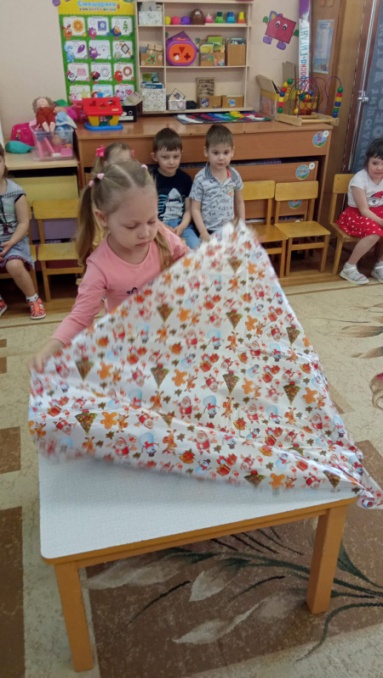 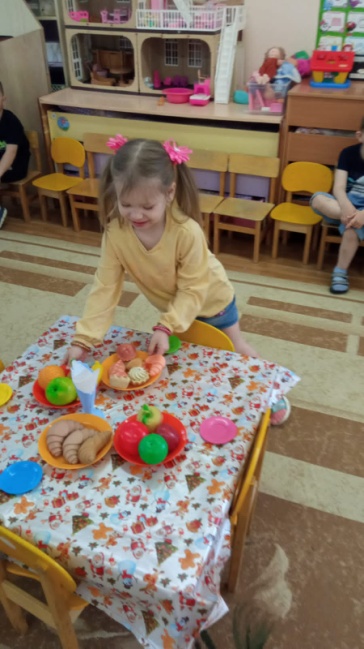 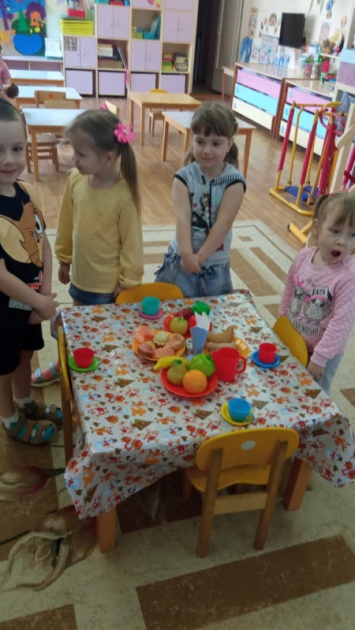 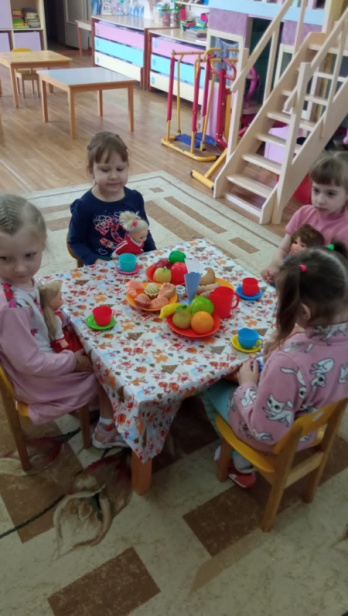 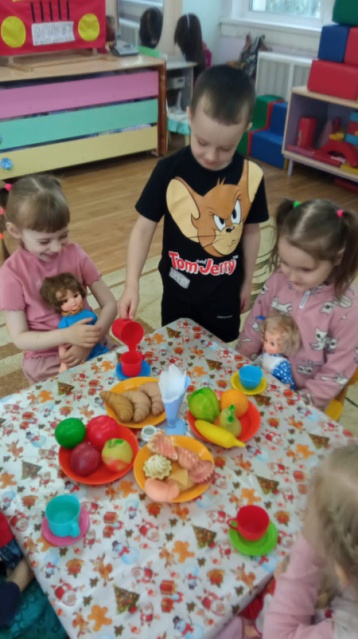 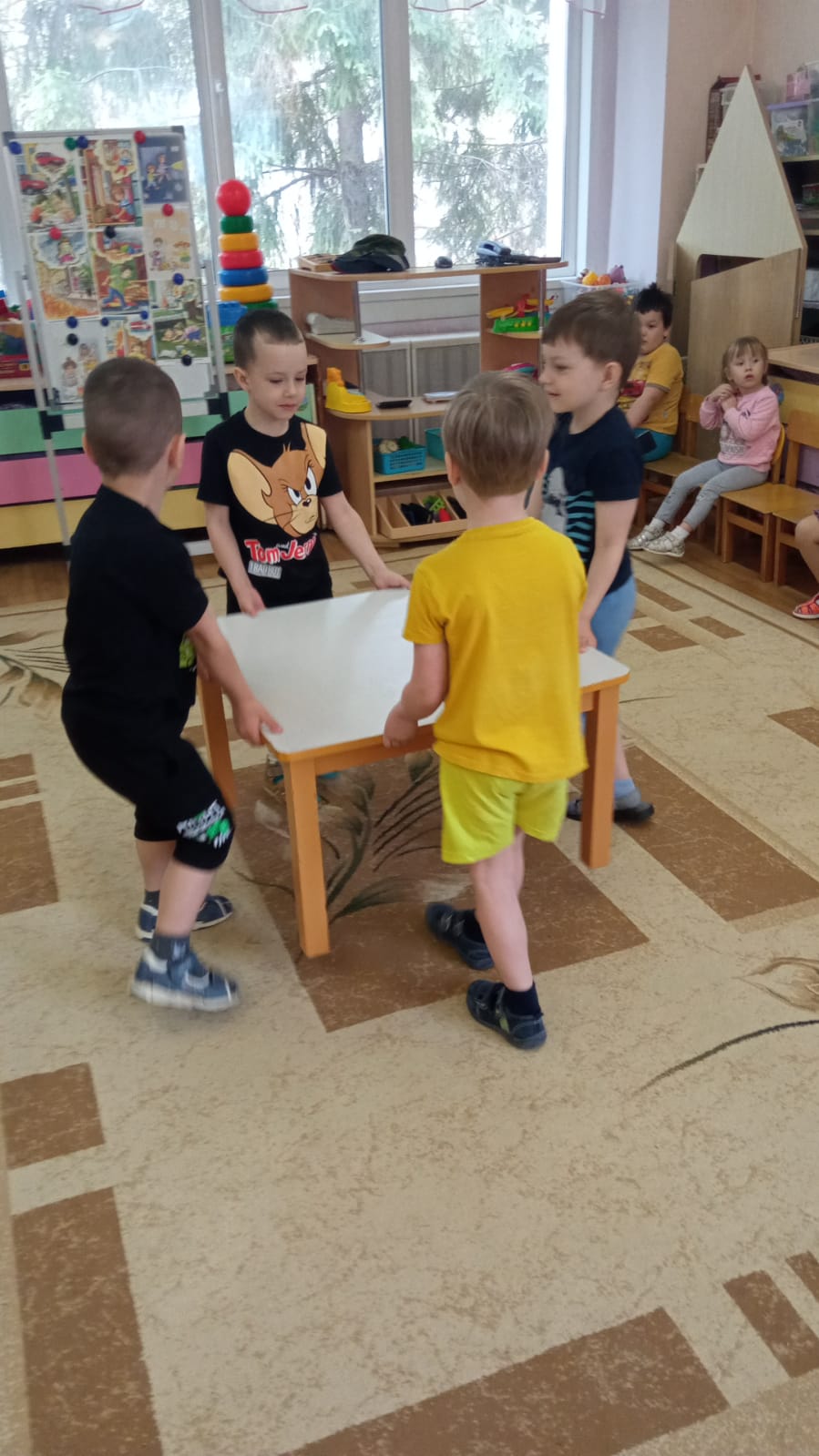 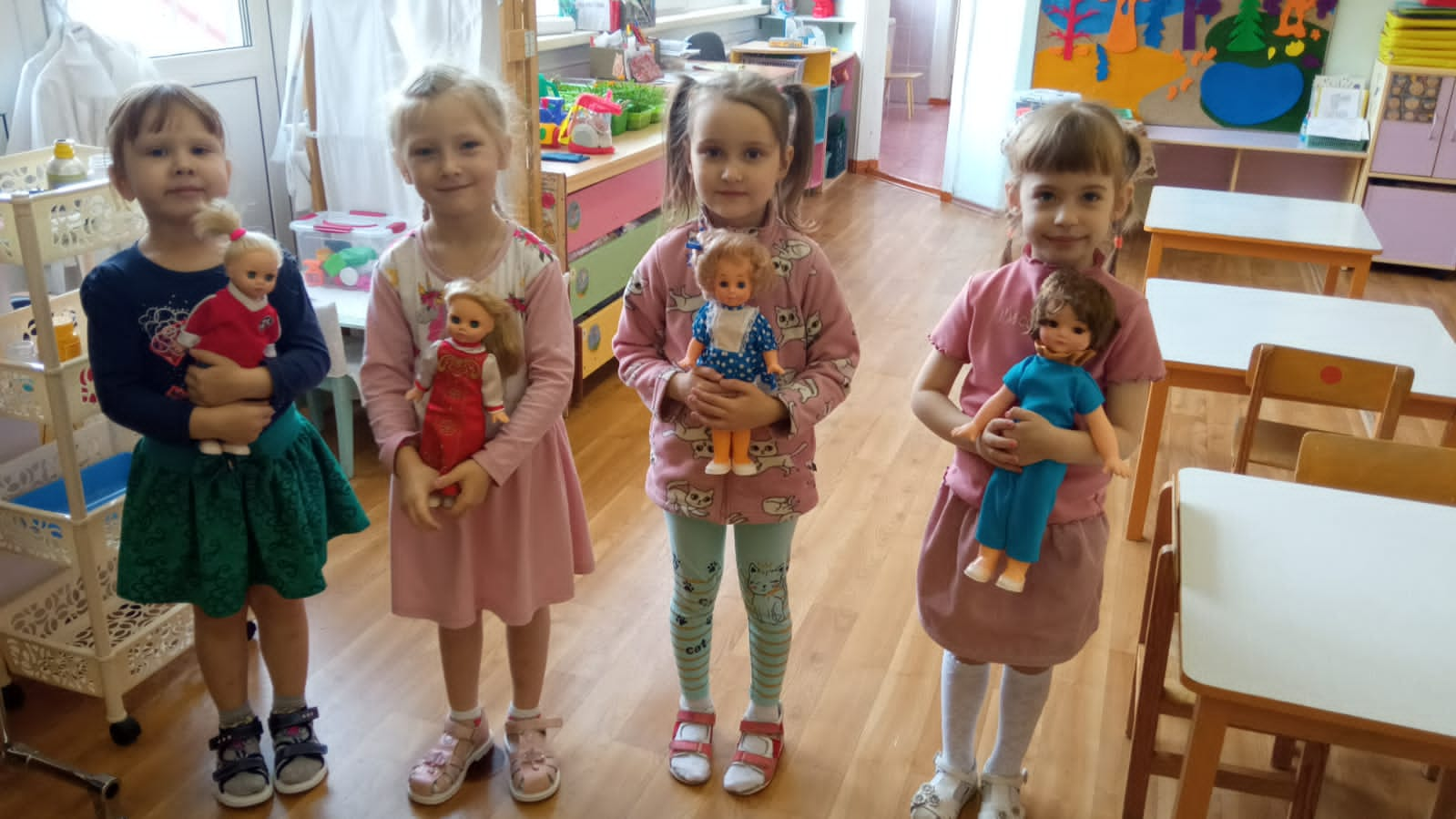 